																						thema iedereen is mooi! uitkleden: kleren uitdoen. (zich) wassen: wassen is een manier van schoonmaken, namelijk met water en meestal een soort van zeep of wasmiddel.afdrogen: weer droog maken.aankleden: kleren aandoen.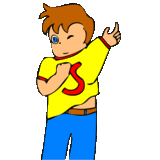 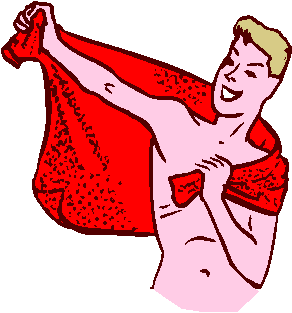 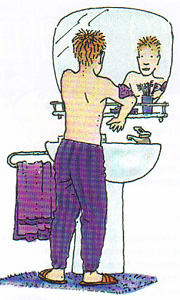 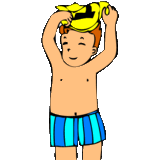 